令和二年　正月献灯のご案内拝　啓　時下愈々ご清祥のことゝお慶び申し上げます。さて、今年も残すところ僅かとなり、当宮におきましても新年を迎える為の諸準備に入る頃となりました。つきましては、例年の如く皆様方のご健勝ご発展を願い、正月・松焚祭期間に境内はもとより県道三十一号線沿いに至るまで、鮮やかに彩るご献灯を頂きたく左記の通り、ご案内申し上げます。　敬　具　　　　　　　　　　　　　　　　　　　　　　　　　　　　　大崎八幡宮社務所氏子崇敬者各位記一、献灯初穂料　　　　　一灯につき金四、〇〇〇円（何灯でも結構です）一、掲揚場所　　　　　　境内及び県道三十一号線沿い一、掲揚期間　　　　　　令和元年十二月二十七日より令和二年一月十五日までの二十日間予定一、申込締切　　　　　　令和元年十一月二十五日　調製に時間がかかりますので締切厳守でお願い致します一、その他　　　　　　　①掲揚場所については当宮で決めさせて頂きますのでご了承ください　　　　　　　　　　　　②提灯製作には日数が掛かります。　　　　　　　　　　　　　期限になり次第締め切りますのでお早めにお申込み願います　　　　　　　　　　　　③申込書記入の上、直接、または郵送・ファックス・メールにてお申込み下さい　　　　　　　　　　　　④献灯初穂料は社頭でお申込みいただくか、払込用紙を送付いたします。　　　　　　　　　　　　　　　　　電話　〇二二（二三四）三六〇六　ファックス　〇二二（二七三）一七八八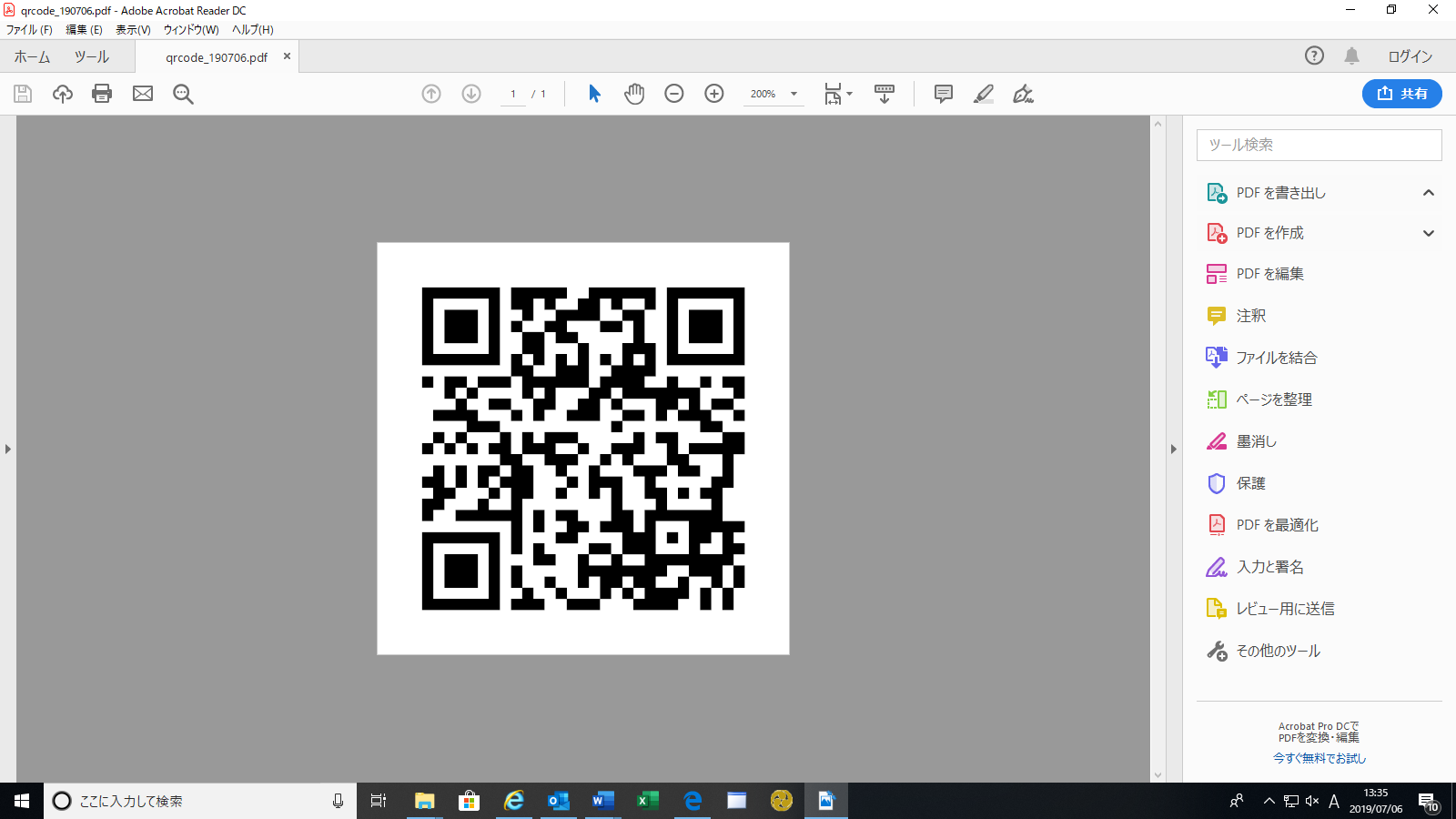 大崎八幡宮　令和二年　正月献灯申込書令和　元年　　　月　　　　日一、一、ご住所一、電話番号一、献灯数 灯受　付　番　号一、初穂料（一灯四、〇〇〇円）金、               　　　  円　受　付　番　号一、提灯に記入する氏名又は屋号